Change RequestFor the Update of ISO 20022 Financial Repository ItemsA Origin of the request:A.1 Submitter: 		SWIFT Standards		A.2 Contact person: 	Janice Chapman	janice.chapman@swift.com 	+32 2 655 3390A.3 Sponsors: 	Related messages:Description of the change request:This change request is for the OrderOriginatorEligibility1Rule, which exists only as a textual rule.  This particular rule can be expressed as a formal rule. This means the formal rule can be validated in an automated way.Before changing the rule, it should first be validated that the rule is still desirable.This rule resides inside a message component and the rule only concerns elements in the component – there are two components that contain this rule, Intermediary 8 and Intermediary 9. The messages that contain these components are identified in section B.Requested Settlement Currency Rule:An illustrated example of where the rule is located (1)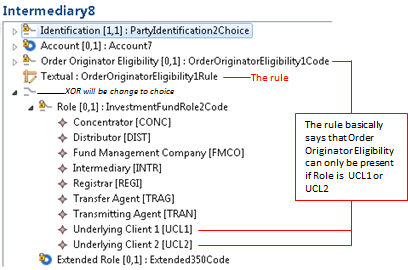 The messages that use Intermediary 8 are:An illustrated example of where the rule is located (2)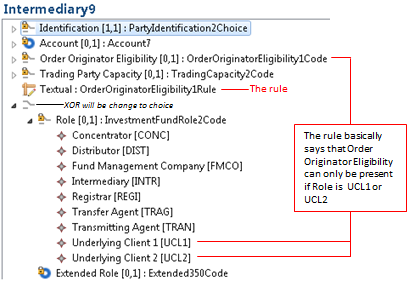 The messages that use Intermediary 9 are:If the change request for the deletion of ‘cancel by details’ is agreed then this eliminates the need for changes to the cancellation messages (setr.005, setr.011, setr.047, setr.051).Purpose of the change:[1]	To make an existing cross-element rule ‘formal’ so that it can be validated automaticallly. [2]	To conform to the ISO 20022 linguistic style for a rule.Urgency of the request:The next maintenance cycle in which the maintenance of orders is permitted. Business examples:None.SEG recommendation:Comments:Reason for rejection:Message IdentifierMessage IdentifierRedemption Bulk Ordersetr.001.001.03Subscription Order Cancellation Requestsetr.011.001.03Redemption Bulk Order Cancellation Requestsetr.002.001.03Subscription Order Confirmationsetr.012.001.03Redemption Bulk Order Confirmationsetr.003.001.03Subscription Order Confirmation Cancellation Instructionsetr.047.001.01Redemption Ordersetr.004.001.03Subscription Order Confirmation Amendmentsetr.048.001.01Redemption Order Cancellation Requestsetr.005.001.03Subscription Bulk Order Confirmation Cancellation Instructionsetr.049.001.01Redemption Order Confirmationsetr.006.001.03Subscription Bulk Order Confirmation Amendmentsetr.050.001.01Subscription Bulk Ordersetr.007.001.03Redemption Order Confirmation Cancellation Instructionsetr.051.001.01Subscription Bulk Order Cancellation Requestsetr.008.001.03Redemption Order Confirmation Amendmentsetr.052.001.01Subscription Bulk Order Confirmationsetr.009.001.03Redemption Bulk Order Confirmation Cancellation Instructionsetr.053.001.01Subscription Ordersetr.010.001.03Redemption Bulk Order Confirmation Amendmentsetr.054.001.01Rule as TextRule when expressed in a formal way OrderOriginatorEligibility1RuleOrderOriginatorEligibility may only be present if Role is either UnderlyingClient1 (UCL1) or UnderlyingClient2 (UCL2).On Condition	/OrderOriginatorEligibility is presentFollowing Must be True	/Role Must be equal to value 'UnderlyingClient1' Or	/Role Must be equal to value 'UnderlyingClient2'Message IdentifierMessage IdentifierRedemption Bulk Ordersetr.001.001.03Subscription Bulk Ordersetr.007.001.03Redemption Bulk Order Cancellation Requestsetr.002.001.03Subscription Bulk Order Cancellation Requestsetr.008.001.03Redemption Ordersetr.004.001.03Subscription Ordersetr.010.001.03Redemption Order Cancellation Requestsetr.005.001.03Subscription Order Cancellation Requestsetr.011.001.03Message IdentifierMessage IdentifierRedemption Bulk Order Confirmationsetr.003.001.03Subscription Bulk Order Confirmation Cancellation Instructionsetr.049.001.01Redemption Order Confirmationsetr.006.001.03Subscription Bulk Order Confirmation Amendmentsetr.050.001.01Subscription Bulk Order Confirmationsetr.009.001.03Redemption Order Confirmation Cancellation Instructionsetr.051.001.01Subscription Order Confirmationsetr.012.001.03Redemption Order Confirmation Amendmentsetr.052.001.01Subscription Order Confirmation Cancellation Instructionsetr.047.001.01Redemption Bulk Order Confirmation Cancellation Instructionsetr.053.001.01Subscription Order Confirmation Amendmentsetr.048.001.01Redemption Bulk Order Confirmation Amendmentsetr.054.001.01ConsiderConsiderXTiming- Next yearly cycle: 2016/2017(the change will be considered for implementation in the yearly maintenance cycle which starts in 2016 and completes with the publication of new message versions in the spring of 2017)- Next yearly cycle: 2016/2017(the change will be considered for implementation in the yearly maintenance cycle which starts in 2016 and completes with the publication of new message versions in the spring of 2017)X- At the occasion of the next maintenance of the messages(the change will be considered for implementation, but does not justify maintenance of the messages in its own right – will be pending until more critical change requests are received for the messages)- At the occasion of the next maintenance of the messages(the change will be considered for implementation, but does not justify maintenance of the messages in its own right – will be pending until more critical change requests are received for the messages)- Urgent unscheduled(the change justifies an urgent implementation outside of the normal yearly cycle)- Urgent unscheduled(the change justifies an urgent implementation outside of the normal yearly cycle)- Other timing:- Other timing:- Other timing:Reject